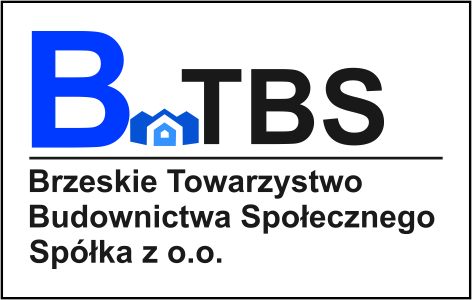 WNIOSEK O DZIERŻAWĘ GRUNTU POD GARAŻBTBS Sp. z o.o.Ul. Towarowa 649-300 BrzegW związku z zakupem garażu nr……….  Przy ulicy Kusocińskiego w Brzegu wnioskuję                o zawarcie umowy dzierżawy gruntu pod garaż z dniem…………………………DANE WNIOSKODAWCYBrzeg, dn. ............................r                                                               ........................................                                                                                                        podpis wnioskodawcyKlauzula InformacyjnaAdministratorem Pana/Pani danych osobowych jest Prezes Zarządu Brzeskiego Towarzystwa Budownictwa Społecznego Sp. z o.o. w Brzegu, ul. Towarowa 6.  Dane przetwarzane są w celu realizacji czynności urzędowych. Ma Pan/Pani prawo dostępu, sprostowania i ograniczenia przetwarzania danych osobowych. Więcej informacji znajduje się na stronie: www.btbs-brzeg.pl oraz bip.btbs-brzeg.pl                                               w zakładce „Obowiązek informacyjny RODO”.Imię i NazwiskoPESELAdres zamieszkaniaTelefon kontaktowyAdres e-mail